Assistant Professor of Elementary Mathematics Education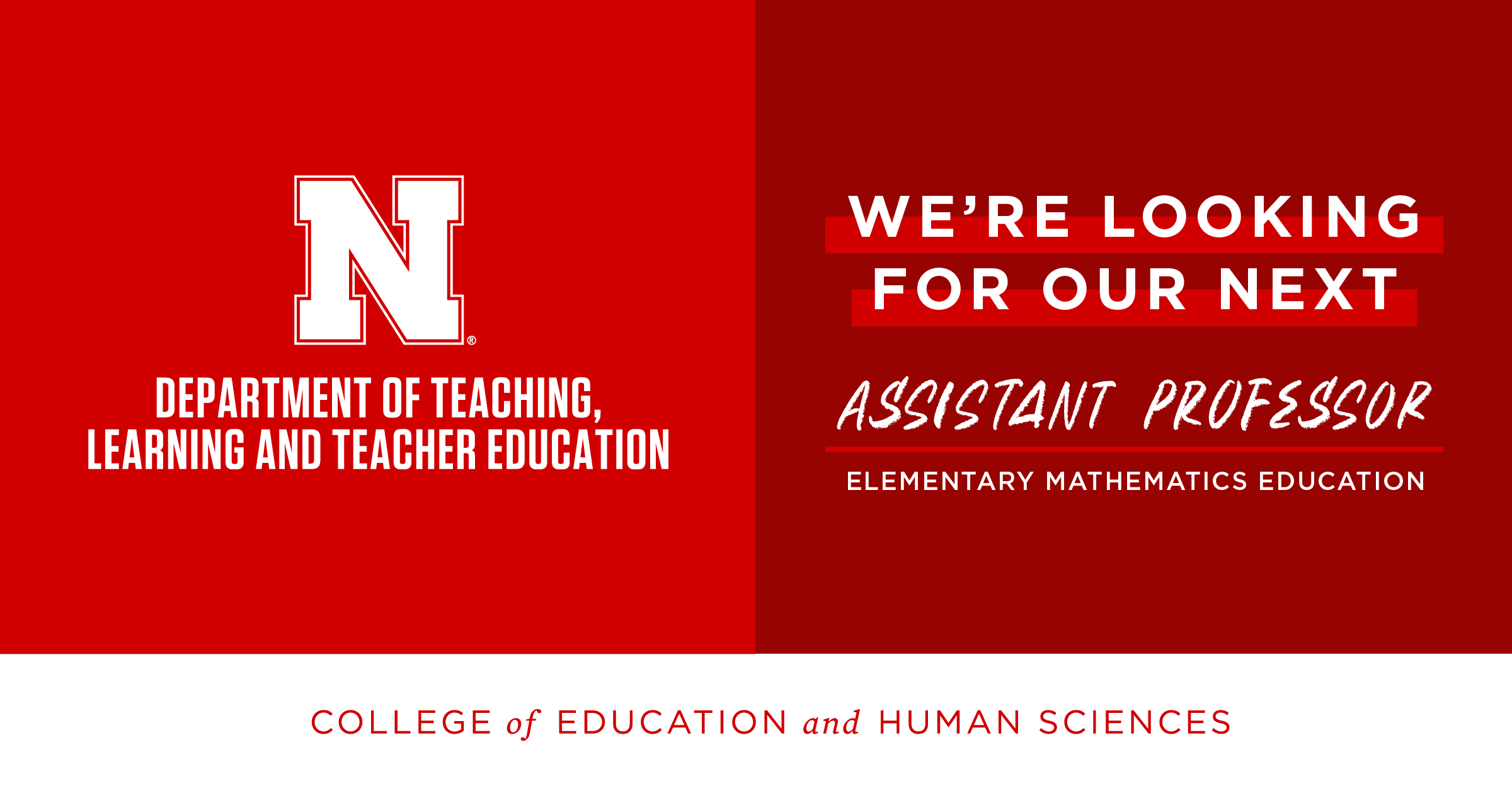 Department of Teaching, Learning and Teacher EducationCollege of Education and Human SciencesUniversity of Nebraska-Lincoln
The Department of Teaching, Learning, and Teacher Education seeks a tenure-track assistant professor who can help prepare effective educators; collaborate with department colleagues, mathematics and STEM content specialists, and classroom teachers; and attract increased national interest and funding to nationally visible programs in mathematics education at the University of Nebraska-Lincoln. Our new colleague would be joining a dynamic and committed community of scholars in the department and a collaborative faculty group in elementary education. The K-6 teacher preparation program graduates approximately150 teacher candidates per year and benefits from a long-standing and unique partnership with the Department of Mathematics in the College of Arts and Sciences. We anticipate expanding our faculty in elementary mathematics education not only to prepare students for initial teacher certification, but also to provide professional learning at the graduate level and expand opportunities for funded research and scholarship.
Description of WorkThis faculty member will be expected to a) teach Elementary Mathematics methods coursework as part of a collaborative undergraduate STEM Block of courses; b) teach graduate courses in Mathematics Education and other areas of expertise; c) advise masters and doctoral students; d) conduct a scholarly program of research appropriate to rank; e) engage actively in collaboration and development within and across content areas, programs, departments, and colleges; and f) provide outreach to schools, other educational institutions, and communities.
Minimum QualificationsAn earned doctorate in Mathematics Education (or a closely related field). ABD candidates will be considered but doctoral degree must be completed before the position start date.Two years of elementary or secondary teaching experience.Potential for scholarly activity.Preparation to teach college-level mathematics education courses.Evidence of professional and institutional service.Demonstrated commitment to access and equity in teaching and scholarship.Preferred QualificationsDemonstrated mentoring and advising abilities.Experience teaching at the college level.Experience teaching courses in a variety of formats (e.g., in-person, online, hybrid, site-based).Participation in funded projects (particularly in seeking and/or securing external funding).Demonstrated success working with students from diverse cultures and backgrounds.Experience in interdisciplinary program/course development.
How to ApplyThe review of applications will begin November 10, 2022 and continue until the position is filled. Interested candidates must apply online at https://employment.unl.edu, requisition F_220172. Click “Apply to this Job,” complete the Faculty/Academic Administrative Information Form and attach the following documents: 1) letter of application, 2) curriculum vitae, 3) contact information for three professional references who may be contacted and/or asked to provide letters of recommendation, 4) teaching statement, 5) research statement, 6) two examples of scholarly work, and 7) doctoral program transcripts (unofficial transcripts will be accepted as part of the application; official transcriptions will be required at the time of offer). Please combine items, 4, 5, 6, and 7 and attach as “Other Document.”
For additional questions, please contact Dr. Amanda Thomas, Search Committee Chair, at amanda.thomas@unl.edu.
The College of Education and Human Sciences respects people, ideas, voices, and perspectives. Diversity strengthens our ability to problem solve and build more equitable and inclusive solutions for complex challenges. At the University of Nebraska, we strive for excellence in all that we do. True excellence requires that every individual be able to work and learn in an atmosphere of respect, dignity, and acceptance. Our commitment to diversity and inclusion requires each of us to continuously ensure our interactions be respectful, protect free speech, and inspire academic freedom.
As an EO/AA employer, the University of Nebraska considers qualified applicants for employment without regard to race, color, ethnicity, national origin, sex, pregnancy, sexual orientation, gender identity, religion, disability, age, genetic information, veteran status, marital status, and/or political affiliation. See https://www.unl.edu/equity/notice-nondiscrimination.